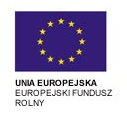 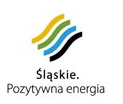 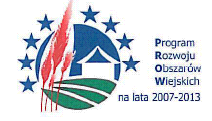 271.23.2012                                                                  Starcza, dnia 30.11.2012r.Dotyczy: przetargu na budowę wodociągu oraz kanalizacji sanitarnej                      w ul. Brzozowej i ul. Polnej w miejscowości Starcza.Zapytanie:Ponownie prosimy o zamieszczenie STWiOR dla wszystkich robót przewidzianych zakresem inwestycyjnym, gdyż zamieszczona Specyfikacja mówi jedynie o sieci wodociągowej, kanalizacyjnej oraz przepompowni ścieków, nie ma natomiast punktów dotyczących robót drogowychOdpowiedź:       Roboty drogowe są robotami odtworzeniowymi, które są ujęte                                w STWiORB.  Zakres robót odtworzeniowych zawiera przedmiar robót.Zapytanie:Zamawiający w udzielonych odpowiedziach z dnia 27.11.2012r w odp. 7 napisał ,,Zamawiający wskaże Wykonawcy miejsce odwozu i utylizacji nadmiaru gruntu po przekazaniu placu budowy’’ – uprzejmie prosimy o wskazanie tego  miejsca na etapie przetargowym by możliwe było skalkulowanie kosztów dojazdu i utylizacji oraz konfrontacje                                z przedmiarem robót,  w którym założono 5 km.Odpowiedź:      Proszę uwzględnić miejsce odwozu i utylizacji nadmiaru gruntu zgodnie                 z przedmiarem robót tj. do 5 km.Zapytanie:Zbiornik przepompowni zgodnie z opisem technologicznym i SIWZ przewidziany został jako zbiornik żelbetowy, natomiast przedmiar robót mówi o zbiorniku z polimerobetonu – jaki zbiornik należy wycenić? Prosimy o jednoznaczne określenie materiału.Odpowiedź:Wycenić zbiornik przepompowni z polimerobetonu.Zapytanie:Projekt budowlany zawiera jak sam ujął Zamawiający ,,założenia geologiczne’’ a  nie dokumentację geologiczną sporządzoną w oparciu o odwierty.  Czy Zamawiający posiada dokumentację geologiczną, z której można stwierdzić np. na jakim poziomie nawiercone zostało zwierciadło wody, czy było ono stałe itp.Odpowiedź:        Dokumentacja geologiczna nie została opracowana. W przypadku wystąpienia wód gruntowych  na wysokości rzędnej układanych sieci                            w przedmiarze robót  przewidziano zastosowanie pracy zespołu igłofiltrów.Zapytanie:Zamawiający w odpowiedzi na pytanie nr 13 odsyła Wykonawcę do przedmiaru robót -  nie znajdujemy w nim jednak  ani koloru, ani typu kostki – prosimy więc ponownie o jej sprecyzowanie (projekt nie zawiera takich informacji)Odpowiedź:    W wycenie przyjąć kostkę brukową o grubości 8 cm w kolorze szarym.    Zapytanie:Zamawiający w pytaniach i odpowiedziach pisze, że ,,przedmiar robót jest jedynie elementem pomocniczym’’ tymczasem w odpowiedzi na pytanie o projekt drogowy Zamawiający odsyła do przedmiaru. Jak więc Wykonawca ma sprawdzić, czy wszystkie elementy zostały uwzględnione w przedmiarze skoro  brak dokumentacji w tym zakresie.Odpowiedź: Wycenę  należy sporządzić zgodnie z dokumentacją projektową i przedmiarem robót.Zapytanie: Czy Wykonawca ma prawo dopisywać pozycje przedmiarowe                           w przypadku stwierdzenia  braków w przedmiarze robót?Odpowiedź:Inwestor dopuszcza dopisywanie pozycji przedmiarowych nie ujętych                 w przedmiarze robót, a które Wykonawca uważa za zasadne.Zapytanie:Czy krawężniki ujęte w poz. 122 przedmiaru mają zostać wykonane z ławą betonową czy całkowicie bez ław? Jeśli z ławą prosimy o określenie jej wymiarów (projekt nie zawiera takich informacji) i dodanie  stosownej pozycji).Odpowiedź:Krawężniki należy ułożyć na podsypce piaskowo – cementowej. Zapytanie:Zgodnie z Decyzją nr 170/U/11/O Powiatowego Zarządu Dróg frezowanie powinno odbywać się  na gr. 2 cm i gr. 8 cm natomiast w przedmiarze pojawia się gr. 6.25 cm – z czego to wynika? Prosimy o wyjaśnienie i ewentualną korektę przedmiaru. Odpowiedź:Wartość frezowania należy wycenić zgodnie z przedmiarem.Zapytanie:Zgodnie z Decyzją nr 170/U/11/O Powiatowego Zarządu Dróg złącza  podłużne i poprzeczne w warstwach bitumicznych wykonać należy przy użyciu taśmy polimeroasfaltowej samoprzylepnej na krawędziach łączonych – brak natomiast pozycji w przedmiarze. Prosimy o jej dodanie.Odpowiedź:Przewidzieć zastosowanie taśmy polimeroasfaltowej  i wycenić  daną pozycję Zapytanie: Poz. 157 przedmiaru  dotyczy korytowania  na gł. 50 cm natomiast brak profilowania i zagęszczania  podłoża  z wyrównaniem krawędzi – prosimy o dodanie stosownej pozycji.Odpowiedź: Proszę wycenić zgodnie  z przedmiarem robót.Zapytanie:Zgodnie z Decyzją nr 170/U/11/O Powiatowego Zarządu Dróg warstwy odsączające z piasku powinny mieć grubość 17 cm natomiast w przedmiarze występują w gr. 20 cm – z czego to wynika? Prosimy o wyjaśnienie i ewentualną korektę przedmiaru.Odpowiedź:Należy wycenić pozycje zgodnie z przedmiarem robót. Zapytanie:Zgodnie z Decyzją nr 170/U/11/O Powiatowego Zarządu Dróg wykonanie poboczy przewiduje zagęszczenie  podłoża gruntowego, wykonanie podbudowy z materiału kamiennego gr. 15 cm, skropienie  powierzchni emulsją asfaltową oraz wykonanie warstwy górnej z destruktu asfaltowego o gr. 3 cm – przedmiar zawiera jedynie podbudowę z kruszywa kamiennego gr. 15 cm brak natomiast zagęszczenia, skropienia i warstwy górnej – prosimy o dodanie stosownych pozycji do przedmiaru. Odpowiedź:Przewidzieć w wycenie skropienie poboczy emulsją asfaltową oraz wykonanie górnej warstwy pobocza z destruktu  asfaltowego.Zapytanie: Zgodnie z Decyzją nr 170/U/11/O Powiatowego Zarządu Dróg uwzględnić należy ,,Odtworzenie trapezowe rowów odwadniających (na całej długości prowadzonych robót) o nachyleniu skarp nie większym niż 1 : 1,5, głębokości min. 0,6 m (licząc od rzędnej  na krawędzi pobocza); z nadaniem spadków podłużnych  zapewniających sprawny przepływ wód opadowych’’ lub jeżeli nie pozwalają na to warunki lokalne ,,wykonać odcinki  rowów trójkątnych o nachyleniu skarp 1:1 (z umocnieniem płytami ażurowymi) i głębokości min. 0,6 – brak któregokolwiek rozwiązania  w przedmiarze i w projekcie.Odpowiedź:Odtworzenie rowu wykonać zgodnie z przedmiarem robót.Zapytanie:Zgodnie z decyzją nr 170/U/11/O Powiatowego Zarządu Dróg uwzględnić należy odtworzenie konstrukcji nawierzchni zjazdów oraz dojść do posesji utwardzonych (z materiału kamiennego lub z kostki betonowej) zgodnie ze stanem istniejącym prosimy o wskazanie ilości i wielkości wjazdów z rozdzieleniem na typ materiału (projekt nie zawiera tych danych). Ponadto prosimy o dodanie stosownych pozycji do przedmiaru.Odpowiedź:Na trasie projektowanej inwestycji zlokalizowane są cztery zjazdy na posesje. Do wyceny proszę przyjąć przywrócenie ich do stanu pierwotnego.